ObjectivesTo seek for a position which commensurate my trainings and work experience and to be able to work in an enterprise that will enhance my skills and capabilities for the benefit of the company.experienceSALES COORDINATOR CUM SECRETARYGOLDEN GARDENS FOODSTUFF TRADING LLC.MAY 2016 TO PRESENTProvide personal and professional support to directorsManage files, record systems, office supplies and inventoryProvide front desk support to guests and clientsDistribute mail and faxes to appropriate recipientsManage petty cash of officeMake sure that customer complaints are catered to appropriatelyAssist in interviewing and hiring personnelKeep office area clean and organized.FRONT DESK RECEPTIONISTFORTUNE GRAND HOTEL LLC.FEBRUARY 17, 2014 – MAY 13, 2016 Responsible for handling front office reception and administration duties,    including greeting guest upon arriving the hotel.Greeting visitors and handling inquiries from publicProvides assistance to the guest at any inquiries they need.Perform basic bookkeeping, filling, and clerical duties   Double check on the entries to avoid errors before entering on the system.HOSTESS CUM RECEPTIONISTQUBE RESTAURANT & CAFEDECEMBER 02, 2013 – FEBRUARY 04, 2014 Assisting clients upon arriving at the Hotel.Politely attends telephone calls.Provides assistance to the guest at any inquiries they need.Always making the customer feel comfortable while waiting on the counter.Double check on the entries to avoid errors before entering on the system.Ask the customer to always check for their change before leaving the cashiers area.HOSTESS CUM CASHIERHUES BOUTIQUE HOTELFEBRUARY 26, 2012 – OCTOBER 20, 2013Assisting clients upon arriving at the Hotel.Politely attends telephone calls.Provides assistance to the guest at any inquiries they need.Always making the customer feel comfortable while waiting on the counter.Double check on the entries to avoid errors before entering on the system.Ask the customer to always check for their change before leaving the cashiers area.HOBBIES ReadingSwimmingCookingADDITIONAL INFORMATIONDate of birth      :   March 12, 1981Age                   :  36 yrs. oldPlace of Birth     :   Matnog, Bulan Sorsogon,Bicol ProvinceCivil Status         :   SingleGender              :   FemaleI Hereby certify that all above mentioned information are all true and to the best of my knowledge.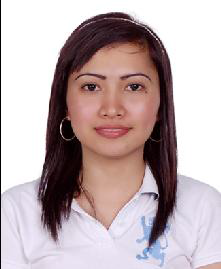 